МІНІСТЕРСТВО ОСВІТИ І НАУКИ УКРАЇНИЗАПОРІЗЬКИЙ НАЦІОНАЛЬНИЙ УНІВЕРСИТЕТЮРИДИЧНИЙ ФАКУЛЬТЕТКафедра конституційного та трудового праваКваліфікаційна роботамагістрана тему: Виборчий процес в Україні: конституційні засади організації та проведенняВиконав студент групи .           8.0819-1-з           .Спеціальності .          081 Право                            .                                                                                                                                  (шифр і назва спеціальності).                            І.М.Елісов                                   . (ініціали та прізвище)Керівник к.ю.н., доцент Н.В. Верлос                    . (посада, вчене звання, науковий ступінь, прізвище та ініціали)Рецензент к.ю.н., доцент С.В.Омельянчик          .                                                                             (посада, вчене звання, науковий ступінь, прізвище та ініціали)Запоріжжя – 2020МІНІСТЕРСТВО ОСВІТИ І НАУКИ УКРАЇНИЗАПОРІЗЬКИЙ НАЦІОНАЛЬНИЙ УНІВЕРСИТЕТФакультет_юридичний______________________________________________Кафедра _конституційного та трудового права__________________________Рівень вищої освіти _другий (магістерський)____________________________Спеціальність __081 Право___________________________________________(шифр і назва)ЗАТВЕРДЖУЮЗавідувач кафедри____________Омельянчик С.В.«____»____________ 2020  рокуЗ А В Д А Н Н ЯНА КВАЛІФІКАЦІЙНУ РОБОТУ СТУДЕНТОВІ_________________ Еллісову Ібрагіму Мухаммадовичу___________________(прізвище, ім’я, по батькові)1 Тема роботи (проекту) Виборчий процес в Україні: конституційні засади організації та проведення                                                                                       .. керівник роботи Верлос Наталя Володимирівна, кандидат юридичних наук, доцент кафедри конституційного та трудового права                                          ,(прізвище, ім’я, по батькові, науковий ступінь, вчене звання)затверджені наказом ЗНУ від «14» травня 2020 року №556-с                            .2 Строк подання роботи 10 листопада 2020 року                                                .3 Вихідні дані до роботи Конституція України, Закони України, підзаконні нормативно-правові акти, монографії, наукові статті у періодичних виданнях, підручники, посібники, статистичні дані та ін.                                                     .  4 Зміст розрахунково-пояснювальної записки (перелік питань, які потрібнорозробити) Поняття виборчого права та загальна характеристика принципів виборчого права; Конституційно-правове регулювання організації та проведення виборчого процесу; особливості правового регулювання організації виборчого процесу при проведенні окремих типів виборів5 Перелік графічного матеріалу (з точним зазначенням обов’язкових креслень) схеми, таблиці                                                                                         .6 Консультанти розділів роботи7 Дата видачі завдання____________________________________________КАЛЕНДАРНИЙ ПЛАНСлухач ________________  .                            І. М. Елісов                                   .      (підпис)                                                            (ініціали та прізвище)Керівник роботи (проекту) _______________ Н. В. Верлос                                 .          (підпис)                                     (ініціали та прізвище)Нормоконтроль пройденоНормоконтролер _____________ .                    М. В. Титаренко                         . (підпис)                                                    (ініціали та прізвище) РЕФЕРАТЕлісов І.М. Виборчий процес в Україні: конституційні засади організації та проведення. – Запоріжжя, 2020. – 93 с.Кваліфікаційна робота складається зі 93-х сторінок основного тексту, містить 82 джерела використаної інформації.Актуальність обраної теми дослідження обумовлюється тим, що демократичні трансформації та розвиток суспільства потребують всебічного аналізу особливостей функціонування та ролі виборчого права в процесі становлення сучасної держави. Додатково проблема вдосконалення виборчого процесу підсилюється в контексті прийняття вперше за всю історію української державності Виборчого кодексу України у 2019 р., який набув чинності у 2020 р. і вже отримав практичне застосування на місцевих виборах 25 жовтня 2020 р. Проблема необхідності кодифікації вітчизняного виборчого законодавства вже давно стоїть на порядку денному в сучасному процесі державотворення. На цьому наголошує і Венеціанська комісія, місія якої в Україні полягає у сприянні модернізації національного законодавства та адаптації його до європейських стандартів. Комісія, свого часу неодноразово наголошувала на тому, що виборче законодавство України є суперечливим, зауваживши, що різні закони регулюють одні й ті ж самі питання і часто дублюють один одного. У зв’язку з цим вона неодноразово наголошувала та рекомендувала прийняти Виборчий кодекс з метою уніфікації норм, пов’язаних з виборами. Проте не дивлячись на наявність кодифікованого виборчого законодавства існує проблема ефективності його застосування про що свідчить його реалізація під час місцевих виборів 2020 р. і внесення ряду радикальних змін у щойно прийнятий нормативно-правовий акт.Об'єктом дослідження є суспільні відносини, що виникають реалізації громадянами України права на участь управлінні публічними справами за допомогою основних форм народовладдя.Предметом дослідження є конституційні засади організації та проведення виборчого процесу в Україні.Мета кваліфікаційної роботи полягає у комплексному аналізі виборчого законодавства України та проблем, що виникають на шляху ефективності його застосування та в процесі системної організації проведення виборів.Методологічну основу кваліфікаційної роботи складає сукупність як загальнонаукових, так і спеціально-юридичних методів наукового пізнання, спрямованих на отримання об’єктивних та достовірних результатів. ВИБОРЧЕ ПРАВО, ВИБОРЧИЙ ПРОЦЕС, ВИБОРЧА КОМІСІЯ, ГЕНДЕРНІ КВОТИ, МІСЦЕВІ ВИБОРИ, ВИБОРИ ПРЕЗИДЕНТА, ВИБОРИ НАРОДНИХ ДЕПУТАТІВ, ВИБОРЧИЙ КОДЕКС, ВИБОРЧІ ЦЕНЗИSUMMARYElisov IM Electoral process in : constitutional principles of organization and conduct. - Zaporozhye, 2020. - 93 p.Master's qualification work consists 93 pages of the main text, contains 82 sources of information used.The relevance of the chosen research topic is due to the fact that democratic transformations and development of society require a comprehensive analysis of the functioning and role of suffrage in the formation of the modern state. Additionally, the problem of improving the electoral process is exacerbated in the context of the adoption for the first time in the history of Ukrainian statehood of the Electoral Code of Ukraine in 2019, which entered into force in 2020 and has already been applied in local elections on October 25, 2020.The problem of the need to codify domestic election legislation has long been on the agenda in the modern process of state formation. This is emphasized by the Venice Commission, whose mission in Ukraine is to promote the modernization of national legislation and its adaptation to European standards. The Commission has repeatedly stressed that Ukraine's election legislation is contradictory, noting that different laws regulate the same issues and often overlap. In this regard, she has repeatedly stressed and recommended the adoption of the Electoral Code in order to unify the rules related to the election. However, despite the existence of codified election legislation, there is a problem with the effectiveness of its application, as evidenced by its implementation during the 2020 local elections and the introduction of a number of radical changes in the newly adopted legal act.The object of the study is public relations arising from the exercise by citizens of Ukraine of the right to participate in the management of public affairs through the basic forms of democracy.The subject of the study is the constitutional principles of organizing and conducting the election process in Ukraine.The purpose of the qualification work is a comprehensive analysis of the electoral legislation of Ukraine and the problems that arise on the way to the effectiveness of its application and in the process of systematic organization of elections.The methodological basis of qualification work is a set of both general and special legal methods of scientific knowledge, aimed at obtaining objective and reliable results.ELECTORAL LAW, ELECTION PROCESS, ELECTION COMMISSION, GENDER QUOTAS, LOCAL ELECTIONS, PRESIDENTIAL ELECTIONS, ELECTIONS OF PEOPLE'S DEPUTIES, ELECTIONSЗМІСТПЕРЕЛІК УМОВНИХ СКОРОЧЕНЬ…………………………………….……..9РОЗДІЛ 1. ПОЯСНЮВАЛЬНА ЗАПИСКА……………………….…….…….10РОЗДІЛ 2. ПРАКТИЧНА ЧАСТИНА…………………………………….……272.1 Поняття виборчого права та загальна характеристика принципів виборчого права……………………………………………………………..…..272.2 Конституційно-правове регулювання організації та проведення виборчого процесу ………………...…………………………...392.3 Особливості правового регулювання організації виборчого процесу при проведенні окремих типів виборів…………………………………….………..692.3.1 Виборчий процес виборів Президента України……………………...692.3.2 Виборчий процес виборів народних депутатів України…………..…732.3.3 Виборчий процес місцевих виборів……………………………...……78ВИСНОВКИ………………………………………………………………….…..83ПЕРЕЛІК ВИКОРИСТАНИХ ДЖЕРЕЛ………………………………….……86ПЕРЕЛІК УМОВНИХ СКОРОЧЕНЬВКУ 				Виборчий кодекс УкраїниДВК				дільнична виборча комісіяЄСПЛ			Європейський суд з прав людинип.				пунктст.				статтяТВК				Територіальна виборча комісіяЦВК 				Центральна виборча комісіяРОЗДІЛ 1 ПОЯСНЮВАЛЬНА ЗАПИСКААктуальність теми. Сьогодні Україна перебуває на етапі подальшого розвитку конституційно-правового реформування інститутів демократії, базовим з яких є інститут виборів, який спрямовує державно-політичне життя країни на реалізацію принципу народовладдя. У сучасний період реформування суспільно-політичного життя України особливої актуальності набуває проблема пошуку оптимальних шляхів реалізації принципів демократії. У правовому відношенні це, насамперед, виражається у формуванні якісно оновлених підходів до правового регулювання виборчого процесу.Актуальність обраної теми дослідження обумовлюється тим, що демократичні трансформації та розвиток суспільства потребують всебічного аналізу особливостей функціонування та ролі виборчого права в процесі становлення сучасної держави. Додатково проблема вдосконалення виборчого процесу підсилюється в контексті прийняття вперше за всю історію української державності Виборчого кодексу України у 2019 р., який набув чинності у 2020 р. і отримав практичне застосування на місцевих виборах 25 жовтня 2020 р. Проблема необхідності кодифікації вітчизняного виборчого законодавства вже давно стоїть на порядку денному в сучасному процесі державотворення. На цьому наголошує і Венеціанська комісія, місія якої в Україні полягає у сприянні модернізації національного законодавства та адаптації його до європейських стандартів. Комісія, свого часу неодноразово наголошувала на тому, що виборче законодавство України є суперечливим, зауваживши, що різні закони регулюють одні й ті ж самі питання і часто дублюють один одного. У зв’язку з цим вона неодноразово наголошувала та рекомендувала прийняти Виборчий кодекс з метою уніфікації норм, пов’язаних з виборами. Сучасна демократія є відкритою системою відображення розвитку правління народу у відповідності до права. Така система має конструюватися відповідно до існуючих загальносвітових традицій і новацій організації та діяльності виборчої влади. Сам механізм реалізації участі громадян як основних суб’єктів виборчого права в суспільно-політичних процесах передбачає насамперед створення досконалого виборчого законодавства. Таке законодавство дозволить прискорити впровадження в суспільне життя демократичних і прогресивних конституційних засад.Проте не дивлячись на наявність кодифікованого виборчого законодавства існує проблема ефективності його застосування про що свідчить його реалізація під час місцевих виборів 2020 р. і внесення ряду радикальних змін у щойно прийнятий нормативно-правовий акт.Об'єктом дослідження є суспільні відносини, що виникають реалізації громадянами України права на участь управлінні публічними справами за допомогою основних форм народовладдя.Предметом дослідження є конституційні засади організації та проведення виборчого процесу в Україні.Мета і завдання дослідження. Мета кваліфікаційної роботи полягає у комплексному аналізі виборчого законодавства України та проблем, що виникають на шляху ефективності його застосування та в процесі системної організації проведення виборів.Для досягнення визначеної мети в кваліфікаційній роботі необхідно виконати ряд завдань:розглянути поняття виборчого права та надати загальну характеристику принципів виборчого правапроаналізувати конституційно-правове регулювання організації та проведення виборчого процесудослідити основні етапи та стадії виборчого процесудослідити специфіку та особливості правового регулювання організації виборчого процесу при проведенні окремих типів виборів: виборчий процес виборів Президента України, виборчий процес виборів народних депутатів України, виборчий процес місцевих виборівМетодологія дослідження. Методологічну основу кваліфікаційної роботи складає сукупність як загальнонаукових, так і спеціально-юридичних методів наукового пізнання, спрямованих на отримання об’єктивних та достовірних результатів. Зокрема, порівняльно-історичний метод дав можливість установити специфіку організації виборчого процесу в зарубіжних країнах як основи для розбудови демократії в країні. Методи аналізу й синтезу дали змогу здійснити оцінку предмета та об’єкта дослідження, взаємовідносин держави і суспільства в процесі організації та проведення виборчого процесу. Системно-структурний метод сприяв дослідженню предмета як цілісного явища. Завдяки застосуванню систематизації забезпечено розгляд існуючої нормативно-правової бази з питань організації виборчого процесом. Компаративний метод дав змогу порівняти нормативно-правові акти України та міжнародні правові документи щодо забезпечення проведення виборів. Історичний метод використовувався для розкриття сутності виборчого процесу як суспільного явища. Інституціональний метод допоміг при дослідженні ролі виборчого процесу у формуванні представницьких та виборних органів влади в контексті зарубіжного (в т.ч.європейського) та вітчизняного досвіду.Ступінь наукової розробки теми. Проблемі дослідження виборів як однієї з провідних форм народовладдя в Україні присвячена значна кількість наукових праць, серед сучасних дослідників проблематики виборів, можна виокремити ряд вітчизняних науковців: Н. Богашеву, М. Баймуратова, О. Валевського, О. Васильченко, Л. Гонюкову, М. Калину, Ю. Ключковського, В. Когутюка, О. Марцеляка, М. Находа, В. Нестеровича, О. Пухкала, Є. Радченка, А. Савкова, С. Серьогіну, В. Федоренка, В. Шаповала, Ю. Шведу та ін., а також зарубіжних науковців: Р. Дарендорфа, Л. Козера, А. Лейпхарта, М. Дюверже, Д. Ламберта та Е. Лейкмана, Й. Шумпетера та ін.Проте не дивлячись на значний науковий доробок вітчизняних та зарубіжних науковців в сфері дослідження організації та проведення виборчого процесу проблема залишається вельми актуальною з огляну на радикальне оновлення виборчого законодавства та прийняття Виборчого кодексу України наприкінці 2019 р. Опис проблеми, що досліджується.В сучасних умовах тотального реформування та конституційної модернізації в Україні цілі та завдання правового регулювання істотно змінилися, вважаємо обґрунтованим вимірювати ефективність виборчого законодавства внеском у забезпечення реалізації прав і свобод громадян. Такий підхід відповідає процесам формування в Україні правової демократичної державності. Вихідною позицією при оцінці ефективності виборчого законодавства має стати ступінь забезпечення реалізації політичних прав громадян. Вказана ціль правового регулювання є суперечливою, адже: з одного боку, вона передбачає забезпечення політичної свободи, а з іншого – гарантії цієї свободи надаються за рахунок її обмеження (втручання в здійснення).Суб’єктивні виборчі права належать до основних політичних прав людини. Загальновідомим є той факт, що виборче право іноді визнається одним із так званих власне політичних прав, тобто таких прав, реалізація яких безпосередньо слугує формуванню окремих ланок конституційного механізму публічної влади. Виборчі права громадян через можливість участі громадян у виборах забезпечують функціонування державно-політичного режиму представницької демократії, а отже, функціонування політичної системи суспільства, куди включаються процеси формування і функціонування конституційного механізму публічної влади.У свою чергу, виборче право є природною, невід’ємною та невідчужуваною свободою індивіда брати участь в організації управління соціумом та реалізації народовладдя завдяки можливості обирати (активне виборче право) та бути обраним (пасивне виборче право). Це трансцендентне та етичне розумне начало, що нізвідки не виводиться та властиве природі людини від її народження. Отже, виборче право поєднує в собі не тільки цінності, але й оціночні поняття, відповідає природній свободі людини, критеріям справедливості та рівності. Інша річ у тому, що важливою складовою виборчого права є осмисленість. Особа має досягнути певного віку, мати відповідні соціально-психологічні особливості для того, щоб втілювати в життя виборче право. У конституційному праві ці положення отримали вираз у категорії «виборчих цензів», тобто спеціальних умов, дотримання яких дозволяє реалізовувати виборчі права. Не виникає сумніву, що тут йдеться вже більшою мірою про дієздатність особи. Таким чином, формування якісної державної влади та демократичний розвиток суспільства пов’язані зі створенням ефективного та такого, що відповідає вимогам прав і свобод людини, механізму здійснення народовладдя. Зазначені процеси відбуваються через створення сприятливих умов політичної участі громадян у житті держави, розвиток політичної культури, активізацію процесів становлення громадянського суспільства.Виборче право в зарубіжній правовій доктрині отримало ще одну назву – «право демократії» (англ. - law of democracy), адже воно регулює засадничий механізм демократичного режиму - вибори. З такої точки зору виборче право не обмежується процедурою виборів, а маю розширене трактування.Досвід проведення виборчих кампаній у нашій державі засвідчив, що чинне виборче законодавство України багато в чому не відповідає загальноприйнятим міжнародним стандартам, не забезпечує потреб суб’єктів виборчого процесу. Прийняття єдиного Виборчого кодексу, - це одна з рекомендацій Європейської комісії за демократію через право, висловлених Україні з метою оптимізації виборчих процесів.Дійсно, немає у світовій практиці випадків, коли кожна виборча кампанія здійснюється «за новими правилами». Тим більше, коли виборчий закон змінюється за місяць, а то й за тиждень до дня голосування. Отже, можна зробити висновок: нарешті в Україні з’явилось кодифікації виборче законодавство хоча про його стабільність говорити ще зарано.Досвід зарубіжних країн в сфері кодифікації виборчого законодавства існує. Наприклад, виборчі кодекси існують у Франції, Бельгії, Єгипті, Алжирі, Філіппінах, Мадагаскарі, Сенегалі, Коста-Риці, Камеруні, а також у Польщі, Молдові, Албанії, Вірменській Республіці, Республіці Киргизстан. Неоціненну допомогу в процесі кодифікації виборчого законодавства України надав зарубіжний досвід. Наприклад, у Франції важливу роль у здійсненні та реалізації виборчого процесу відіграє Виборчий кодекс. Звертаючись до зарубіжного досвіду, можна виявити, що виборчі кодекси в цілому себе виправдали і слугують солідним фундаментом у врегулюванні виборчого процесу в багатьох зарубіжних країнах.Сучасний етап еволюції державності не тільки у Франції, а й у переважній більшості країн світу характеризується різким підвищенням ролі виборів як на практиці здійснення державної влади, так і в суспільній свідомості. Незважаючи на наявність численних нормативно-правових актів у галузі виборчого права, основним законодавчим актом у Франції є Виборчий кодекс. Він складається із законодавчої та регламентарної частин. Унікальність цього систематичного зводу основних правових норм виборчого права полягає в тому, що він містить усі норми про надання виборчого права, умови виборності та несумісності посад, умови проведення виборчої агітації до всіх виборних органів країни (президента, парламенту, регіональних, департаментських і муніципальних рад), порядок розгляду спорів щодо обрання Президента країни, депутатів, сенаторів і членів різних виборчих органів, про кримінальні та адміністративні санкції за порушення норм Кодексу. Загальновідомо, що саме кодифікація – шлях до сталого, досконалого та ефективного виборчого законодавства, адже в процесі кодифікації відбувається змістовне удосконалювання законодавства, скасування застарілих і неефективних, вироблення нових норм, заповнення прогалин, усунення дублювання, розбіжностей і протиріч. Саме в процесі кодифікації шляхом прийняття Виборчого кодексу стало можливим усунення дублювання і протиріч між нормативно-правовими актами, зокрема між трьома профільними законами: «Про вибори Президента України», «Про вибори народних депутатів України», «Про місцеві вибори», які втратили чинність з його прийняттям. Тривалий час існувала практика, що перед кожними новими виборами приймаються або змінюються виборчі закони, тобто маємо постійне перебування у пошуку найкращого. Слід зазначити, що тема вдосконалення виборчого законодавства не втрачає своєї актуальності на теперішній час. Нещодавній виборчий процес засвідчив, що нашій державі потрібно вирішити низку проблем, які стосуються вдосконалення виборчого законодавства не дивлячись на здійснення кодифікації шляхом прийняття Виборчого кодексу.Наступним аргументом на користь кодифікації є необхідність «уніфікація» більшості виборчих дій і процедур. Так, наприклад, незалежно від виду виборів практично однаковими є правила формування виборчих комісій, складання списків виборців, порядок голосування і підрахунку голосів тощо. Разом з тим до питання кодифікації слід підходити виважено, адже, як зазначають німецькі вчені, «вибори – у загальнонаціональному масштабі – це найбільш масовий процес, який знає право.Дійсно розвиток виборчого законодавства України протягом останніх років відбувався у напрямі його уніфікації, зближення правового регулювання різних виборів, передбачених Конституцією України. Потреба такого розвитку викликана насамперед єдиною природою інституту виборів, близькістю чи навіть спільністю багатьох виборчих процедур для різних виборчих процесів таких як:територіальна організація виборів, складання й уточнення списків виборців, формування виборчих комісій, підготовка і проведення голосування, процедури підрахунку голосів встановлення результатів виборів. Практика прийняття різних законодавчих актів, кожен з яких регулює окремий тип  виборів (зокрема, загальнодержавних), неминуче призводить до відмінностей у регулюванні подібних чи й ідентичних виборчих відносин, що викликає труднощі й непорозуміння у виборців, кандидатів та суб’єктів їх висування, організаторів виборів.Враховуючи зазначені вище аргументи, тривалий процес обговорення і визначення необхідності, а також зарубіжну практику та євроітеграційний курс України у жовтні 2015 року було зареєстровано в парламенті Проект Виборчого. Після кількох років розгляду Верховна Рада восьмого скликання схвалила його 11 липня 2019 року. Але президент України Володимир Зеленський ветував його у такій редакції та повернув  його до парламенту на доопрацювання з пропозицією внесення 17-ти поправок. Нарешті після врахування цих поправок документ був остаточно затверджений 19 грудня 2019 р. парламентом наступного, дев’ятого скликання і підписаний главою держави. З 1 січня 2020 року Виборчий кодекс набув чинності. Зокрема Кодексом унормовано процедуру проведення всіх виборів в Україні, він складається з чотирьох книг і містить 289 статей:Книга перша. Загальна частина Книга друга. Вибори Президента УкраїниКнига третя. Вибори Народних депутатів УкраїниКнига четверта. Місцеві вибориПроте на цьому реформування виборчого законодавства не завершилось, адже  16 липня 2020 року Верховна Рада України прийняла у другому читанні законопроєкт № 3485 про зміни до виборчого законодавства. За рішення, яке передбачає внесення змін до Виборчого кодексу, Кримінального кодексу та Кодексу про адміністративні правопорушення, законів про ЦВК і Державний реєстр виборців, проголосувало 308 народних депутатів України. Ухвалення проєкту Закону № 3485 стало черговим етапом дискусії у парламенті IX скликання з питань Виборчого кодексу, яка триває з моменту застосування до нього президентського вето у серпні 2019 р. Врахування пропозицій Президента України до Виборчого кодексу в грудні 2019 р. не зняло усіх зауважень народних депутатів України та експертного середовища, що призвело до перегляду виборчих правил напередодні початку місцевих виборів 2020 р. Таким чином, Верховна Рада України IX скликання не змогла забезпечити гарантії стабільності виборчого законодавства, чим було відтворено неналежну практику попереднього парламенту. Профільний Комітет Верховної Ради з питань виборчого законодавства та парламент у цілому продемонстрували спрямованість на уникнення монопольного впливу однієї політичної групи на остаточні правила проведення виборів. Але, на жаль, широкий парламентський компроміс включав і домовленості щодо політично вмотивованих рішень з питань виборчої системи та окремих аспектів адміністрування виборів.Важливу роль серед джерел виборчого права України відіграють також міжнародні договори, ратифіковані Україною, що містять міжнародні виборчі стандарти.  Адже, відповідно до ч. 1 ст. 9 Конституції України, чинні міжнародні договори, згода на обов‘язковість яких надана Верховною Радою України, є частиною національного законодавства України. Повною мірою це стосується й міжнародних договорів в сфері виборчого права як універсального, так і регіонального характеру.Сама вони і стали базовою основою та визначили передумови прийняття Виборчого кодексу України. Зокрема, серед таких договорів можна вказати Загальну декларацію прав людини 1948 р., Міжнародний пакт про громадянські і політичні права 1966 р., Конвенцію про політичні права жінок 1952 р., Міжнародну конвенцію про ліквідацію всіх форм расової дискримінації 1965 р., Конвенцію про ліквідацію всіх форм дискримінації щодо жінок 1979 р., Європейську хартію місцевого самоврядування 1985 р., та ін. Особливу роль серед міжнародних договорів регіонального характеру як джерел виборчого права відіграє Конвенція про захист прав людини і основоположних свобод 1950 р. та Перший протокол до Конвенції від 20 березня 1952 р. Стаття 3 Першого протоколу передбачає право на вільні вибори. Відповідно до цієї статті: «Високі Договірні Сторони зобов‘язуються проводити вільні вибори з розумною періодичністю шляхом таємного голосування в умовах, які забезпечують вільне вираження думки народу у виборі законодавчого органу». Норми самої конвенції передбачають можливість захисту права на вільні вибори однією з найефективніших міжнародних судових установ – Європейським судом з прав людини. Таким чином, норми вищезазначених міжнародних договорів мають як матеріальний, так і процесуальний характер. Матеріальними є норми, які закріплюють зміст цього права, процесуальні – встановлюють механізм його захисту.Слід зазначити, що за своїм формулюванням стаття 3 Першого протоколу дещо відрізняється від статей, які закріплюють інші права, гарантовані Конвенцією про захист прав людини і основоположних свобод. Адже маючи назву «Право на вільні вибори», сама стаття фактично закріплює обов‘язок держави забезпечувати реалізацію цього права. Деякі науковці з цього приводу зазначають, що вищезазначена норма не стільки встановлює саме право, скільки позитивний обов‘язок держави забезпечувати це право – законодавчо і практично на національному рівні. Варто акцентувати увагу на тому, що специфіка формулювання права на вільні вибори в ст. 3 Першого протоколу до Конвенції шляхом закріплення обов‘язку держави організовувати і проводити вибори пов‘язана з тим, що громадяни держави самостійно не можуть організувати і провести вибори, адже це – обов‘язок держави. На відміну від більшості інших прав і свобод, які вони можуть реалізувати самостійно, без посередництва держави.Стаття 3 Першого протоколу до Конвенції про захист прав людини і основоположних свобод має певні особливості застосування. А саме: - її положення стосуються виборів законодавчого органу. Хоча практикою суду неодноразово було підтверджено, що застосоване в протоколі формулювання «законодавчий орган» не зводиться лише до національного парламенту і може залежати від конституційного устрою відповідної держави (наприклад, вибори до Європейського парламенту чи парламентів суб‘єктів федерації держав з федеративною формою державного устрою); - захисту підлягають такі принципи виборчого права, як принцип вільних виборів, розумної періодичності виборів, таємного голосування та вільного вираження думок під час виборів. Ці принципи стосуються як активного, так і пасивного виборчого права; - право на вільні вибори не є абсолютним і законодавство держав-учасниць конвенції може передбачати його обмеження з урахуванням двох основних критеріїв: чи мало місце свавілля або відсутність пропорційності, і чи вплинуло обмеження на вільне вираження думки народу. В цій ситуації Європейський суд з прав людини має переконатися, що існуючі в конкретній державі умови не обмежують зазначених прав до тієї міри, яка підриває саму їхню суть та позбавляє їх дієвості; - алгоритм розгляду справ щодо права на вільні вибори полягає в наступному: а) сутність права, б) чи є це вибори виборами законодавчого органу, в) дотримання вимог щодо виборів – чи є вони вільними, чи дотримано принцип таємності голосування тощо, г) чи мало місце обмеження (втручання); ґ) чи було таке обмеження (втручання) передбачене законом і чи має воно легітимну мету, д) чи є втручання пропорційнимМожна навести наступні приклади таких позицій ЄСПЛ в конкретних рішеннях Європейського суду з прав людини: - виборчі права можуть підлягати обмеженням встановлених державою, за умови, якщо такі умови не перешкоджають вільному вираженню думки народу щодо виборів законодавчого органу (справи «Матье Моен і Клерфе проти Бельгії», «Лабіта проти Італії»); - виборче законодавство має оцінюватися у світлі політичного розвитку країни з урахуванням національних особливостей (справа «Суховецький проти України»); - вибори повинні проводитися з розумним інтервалом. Питання про те, чи проводяться вибори з розумною періодичністю, має визначатися відповідно до мети парламентських виборів, яка полягає у забезпеченні того, щоб значні зміни в домінуючій громадській думці були відображені в думках парламентарів як представників народу (справа «Тімке проти Німеччини»); - держави мають широку свободу розсуду при організації виборів, зокрема перегляд меж виборчих округів, у результаті чого з‘являються виборчі округи з нерівною кількістю населення, не є порушенням права на вільні вибори, якщо вільний вибір громадян було відображено належним чином (справа «Бомпард проти Франції»); - вибір виборчої системи, якою буде забезпечуватися вільне вираження думки народу (на основі системи пропорційного представництва, мажоритарної системи чи інших систем) це питання, в якому держава користується широкою свободою розсуду (справа «Маттеус проти Сполученого Королівства»); - визнання дискримінацією виключення із списків виборців за територіальною ознакою місця проживання чи за ознакою належності до меншини (справи «Метьюз проти Сполученого Королівства» та «Азіз проти Кіпру»).Засади виборчого процесу - це ті вихідні ідеї та вимоги, що покладаються в основу здійснення кожної виборчої процедури, тобто таких дій, в результаті послідовного виконання яких відбувається формування виборного органу або заміщення виборної вакантної посади.Виборчий процес здійснюється на засадах: законності та заборони незаконного втручання будь-кого у цей процес; політичного плюралізму; гласності і відкритості; рівності прав суб'єктів виборчого процесу; рівності всіх кандидатів у депутати і президенти України; свободи передвиборної агітації, рівних можливостей доступу до засобів масової інформації; неупередженості до партій, кандидатів у президенти і депутати з боку органів державної влади, органів місцевого самоврядування, їх посадових і службових осіб та керівників підприємств, установ і організацій.Принципи виборчого процесу пов’язані з основоположними ідеями, засадами, що отримали загальне визнання у світовій та національній конституційній практиці, та у правовідносинах, тобто з конституційними принципами. Мова йде про такі загальні конституційні принципи як народовладдя (ст. 5), принцип визнання людини найвищою соціальною цінністю (ч 1., ст. 3), утвердження і забезпечення прав і свобод людини державою (ч.2 ст. 3), відповідальності держави перед людиною за свою діяльність (ч. 2 ст. 3), принцип верховенства права, вищої юридичної сили Конституції і прямої дії її норм (ст. 8) тощо. Основними принципами виборчого права закріпленими в Виборчому кодексі є принципи загального, рівного, прямого, вільного виборчого права.Принцип загальності виборів в Україні означає, що всі її громадяни, які на день виборів досягли 18 років, мають право голосу (ст. Конституції України, ст.7 Виборчого кодексу). Цього права позбавляються лише ті, кого у судовому порядку визнано недієздатними. Громадяни України, які мають право голосу, є виборцями. Підставою реалізації виборцем свого права голосу на виборах є його включення до списку виборців на виборчій дільниці відповідно до цього Кодексу.Пряме виборче право забезпечує остаточність вирішення питання про зайняття виборної посади, шляхом голосування безпосередньо "за" чи «проти» кандидата.Таємність голосування передбачає недопущення будь-якого нагляду і контролю за волевиявленням виборців.Рівність виборчого права - це наявність у виборців однакової кількості голосів, можливість в однаковій мірі впливати на результати виборів.Конституція України встановлює, що вибори є вільними. Це означає неприпустимість будь-якого тиску на виборців з метою примусити їх голосувати не відповідно до своїх переконань. Принцип вільного виборчого права детально розкривається у ст.14 Виборчого кодексу, а саме громадянам України забезпечуються умови для вільного формування своєї волі та її вільного виявлення при голосуванні. При цьому громадяни України мають право вільно агітувати за або проти кандидатів, партій (організацій партій) - суб’єктів відповідного виборчого процесу, вільно і всебічно обговорювати передвиборні програми кандидатів, партій (організацій партій), політичні, ділові та особисті якості кандидатів. Кандидати, партії (організації партій) - суб’єкти відповідного процесу можуть вільно вести передвиборну агітацію з дотриманням вимог чинного законодавства.Забороняється застосування насильства, погроз, обману, підкупу чи будь-яких інших дій, що перешкоджають вільному формуванню та вільному виявленню волі виборця,.Військовослужбовці (крім військовослужбовців військових частин (формувань), дислокованих за межами України, та в інших випадках, передбачених цим Кодексом) голосують на звичайних виборчих дільницях, розташованих за межами військових частин (формувань).Для забезпечення умов для вільного волевиявлення військовослужбовцям строкової служби в день виборів надається відпустка для участі в голосуванні не менш як на чотири години протягом часу голосування, визначеного законодавством.Основними новелами які відображають міжнародні стандарти виборчого процесу та сприяють розвитку демократичних засад конституційного механізму публічної влади можна назвати.Зокрема, на наступних парламентських виборах громадяни зможуть голосувати за конкретного представника партії в регіональному списку. Тобто самі виборці вирішуватимуть, які кандидати із партійних списків партії будуть обрані народними депутатами.При цьому гарантоване дотримання гендерного балансу у виборчих списках партій. З кожних п'яти кандидатів у списку партії має бути по дві особи кожної статі.Голосування за відкриті списки відповідно до нового законодавства - це значно складніша, порівняно з попередньою, процедура. Виборці мають добре розуміти, як саме правильно зробити свій вибір у кабінці для голосування.У бюлетень виборцю необхідно буде вписати номер партії, яку він підтримує, і номер кандидата від цієї партії у її відкритому регіональному списку. Затвердження загального списку народних депутатів від партії відбуватиметься відповідно до рівня підтримки кандидатів за регіональними списками. При цьому партії необхідно буде подолати бар’єр - отримати не менш як 5% голосів виборців.У Польщі після запровадження пропорційної виборчої системи під час проведення виборів за новими вимогами зіпсованими внаслідок неправильного заповнення були визнані 40% бюлетенів. Аналогічні проблеми виникли в Нідерландах під час проведення виборів за пропорційною системою.Важливою особливістю нових бюлетенів буде те, що в них потрібно буде не просто проставляти значок навпроти партії чи кандидата, а саме вписати цифри за спеціальним трафаретом, як на поштових конвертах. Для уникнення різного трактування під час підрахунку голосів і опрацюванні результатів всі цифри у бюлетенях мають бути однаковими.Така процедура буде складною для розуміння багатьма виборцями, особливо особами старшого віку. Експерти прогнозують, що кількість помилок і неправильного заповнення бюлетенів під час голосування може становити не менше третини.Однією з новел чинного виборчого законодавства є можливість запровадження інноваційних технологій у виборчому процесі (ст.18 ВК). Зокрема Центральна виборча комісія може прийняти рішення про впровадження інноваційних технологій, технічних та програмних засобів під час організації та проведення виборів у формі проведення експерименту або пілотного проекту стосовно:1) голосування виборців на виборчій дільниці за допомогою технічних засобів та програмних засобів (машинне голосування);2) проведення підрахунку голосів виборців за допомогою технічних засобів для електронного підрахунку голосів;3) складання протоколів про підрахунок голосів, підсумки та результати голосування з використанням інформаційно-аналітичної системи.Експерименти або пілотні проекти, проводяться на визначених Центральною виборчою комісією окремих виборчих дільницях одночасно з проведенням виборів на цих виборчих дільницях з додержанням всіх вимог та процедур для відповідних виборів та голосування виборців у спосіб та в порядку визначеному законодавством.Узагальнюючи викладене слід зазначити, що прийняття Виборчого кодексу стало суттєвим проривом в сфері уніфікації правових норм в сфері організації та проведення усіх типів виборів.  Проте, варто зазначити, що на результати виборів у державі суттєво впливають ряд чинників: виборче право, тип виборчої системи, досконалість виборчих процедур, а також стабільність виборчого законодавства розробленого згідно з кращими світовими практиками та відповідно до європейських стандартів, яке б водночас відповідало потребі суспільства в реалізації виборчих прав, сприяло закріпленню дієвих норм виборчого процесу, зменшенню фальсифікацій, удосконаленню конституційно-правового регулювання механізму захисту виборчих прав громадян, підвищенню правосвідомості та правової культури виборця. Апробація результатів дослідження. Результати кваліфікаційної роботи були обговорені на засіданнях кафедри конституційного та трудового права Запорізького національного університету. Положення даної кваліфікаційної роботи були враховані автором в ході підготовки наукових статей для опублікування під час участі у роботі наукових конференцій, семінарів, круглих столів.Публікації. Сформульовані у кваліфікаційній роботі магістра основні положення та висновки знайшли відображення у 2-х наукових публікаціях.Структура кваліфікаційної роботи магістра складається з теоретичної частини (пояснювальної записки) та практичної, яка поділена на три підрозділи і переліку використаних джерел. Повний обсяг кваліфікаційної роботи – 93 сторінки. Перелік використаних джерел включає 82 найменування.РОЗДІЛ 2. ПРАКТИЧНА ЧАСТИНА	2.1 Поняття виборчого права та загальна характеристика принципів виборчого права	2.2 Конституційно-правове регулювання організації та проведення виборчого процесу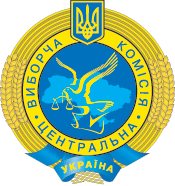 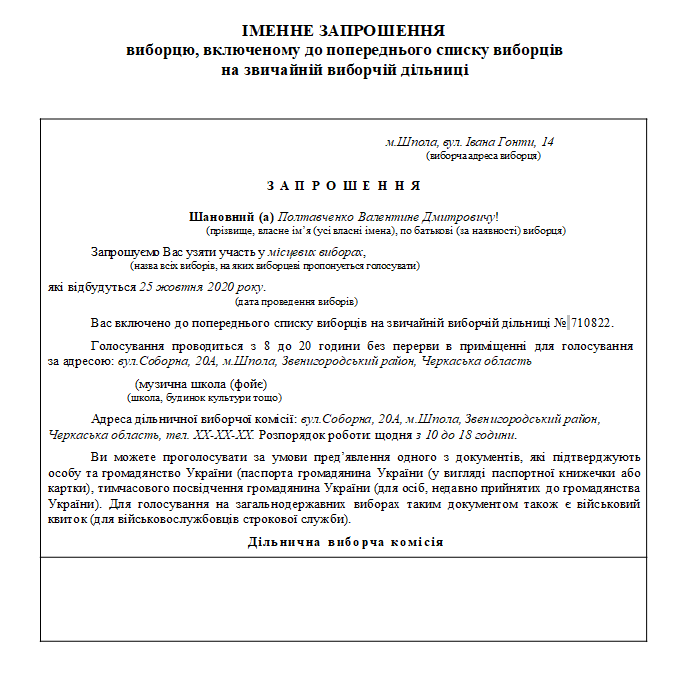 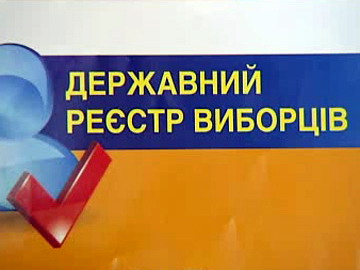 2.3 Особливості правового регулювання організації виборчого процесу при проведенні окремих типів виборів (парламентських, президентських, місцевих)2.3.1 Виборчий процес виборів Президента України2.3.2 Виборчий процес виборів народних депутатів України2.3.3 Виборчий процес місцевих виборівВИСНОВКИПідводячи підсумок проведеному дослідженню конституційних засад організації та проведення виборчого процесу в Україні зробити ряд висновків та узагальнень.Вдосконалення системи конституційно-правового регулювання обов’язково включає в себе зміни у виборчому законодавстві України, оскільки саме завдяки інституту виборів відбувається не лише процес реалізації виборчих прав громадян, але й формування найважливіших органів державної влади і місцевого самоврядування, без яких неможлива діяльність будь-якої сучасної демократичної держави. Прийняття Виборчого кодексу звісно є важливим здобутком на шляху до вдосконалення сучасного процесу організації та проведення виборів та становлення демократії в цілому. Проте, як свідчить практика нормативно-правовий акт доводить свою ефективність лише в процесі реалізації, а Виборчий кодекс було застосовано лише в процесі проведення місцевих виборів 2020 р. Тому цілком ймовірно, що виборче законодавство в перспективі може бути змінено з урахуванням завдяки створенню та запровадженню нових правових інститутів, які дозволяють підвищити ефективність і повноту забезпечення суб’єктивних виборчих прав громадян України та сприяють підвищенню ефективності реалізації пропорційної системи представництва як найбільш оптимальної.Реформування виборчого законодавства України вже відіграє значну роль в процесі функціонування загальної системи конституційно-правових відносин, оскільки інститут виборів пов’язаний з діяльністю і розвитком практично всіх без виключення конституційних органів публічної влади в Україні.Серед основних змін, які відбулись в сфері конституційно-правового регулювання виборчого процесу можна назвати наступні:нова виборча система (відкриті списки, внутріпартійна конкуренція),можливість голосувати на місцевих виборах ВПО (внутрішньо переміщеним особам) та трудовим мігрантам,можливість запровадження та використання інноваційних технологій у виборчому процесі (е-голосування, е-підрахунок голосів т.д.)покращення умов для забезпечення виборчих прав людей з інвалідністю,закріплення вимог до гендерного представництва під час формування списків кандидатів та висування переліку кандидатів у багатомандатних мажоритарних округах, зокрема при складанні списку від політичної партії в кожній п’ятірці (місця з першого по п’яте, з шостого по десяте і т.д.) не менше двох кандидатів кожної статі.визначення прихованої агітації, політичної рекламипосилення ефективності законодавства з питань протидії виборчим злочинам, їхнього розслідування та застосування відповідних санкцій до порушників;Криміналізація підкупу у формі продуктів харчування та спиртних напоїв вартість цих матеріалів не повинна перевищувати 6 % неоподатковуваного мінімуму доходів громадян, що дорівнює розміру податкової соціальної пільги (63 грн 06 коп.). Однак це не стосується так званої «брендованої агітаційної продукції» – товарів у формі матеріалів передвиборної агітації, виготовлених за рахунок виборчого фонду, що містять візуальні зображення партійної символіки та брендування виборчої кампанії, згадування імені або зображення кандидата, який балотується на виборах, таких як плакати, листівки, календарі, блокноти, ручки, запальнички, сірники, значки, бейджі, USB-флешки, вимпели, прапори, книги, пакети, футболки, кепки, шарфи, парасолі та інші матеріали передвиборної агітації, вартість яких не перевищує 1,02 грн. Якщо ж вартість товарів, які отримують виборці, буде меншою за 63,06 грн., порушників притягнуть до адміністративної відповідальності. У такому випадку їм загрожує штраф, максимальний розмір якого становить 5100 грн. У випадку якщо вартість товару чи послуги буде більшою за 63,06 грн., або якщо надаватимуться продукти харчування, спиртні напої та тютюнові вироби, незалежно від їх вартості, для порушника передбачена кримінальна відповідальність.Окрім позитивних здобутків можна назвати і недоліки, що з’ясувались під час реформування виборчого законодавства серед яких можна назвати наступні:поширення пропорційної виборчої системи на територіальні громади із кількістю 10 тис. виборців і більше, кардинальне скорочення можливостей для самовисування, скасування виборності старост у ОТГ менше ніж за два місяці до початку виборчого процесу, не відповідають міжнародно визнаним стандартам демократичних виборів. складність виборчих систем, нові реалії адміністрування виборів в умовах утворення Верховною Радою України великих районів та відсутність часу для навчання членів виборчих комісій – це стало основними організаційними проблемами для виборчого процесу 2020 р. ПЕРЕЛІК ВИКОРИСТАНИХ ДЖЕРЕЛВиборчий кодекс України від 19.12.2019 р. URL:https://zakon.rada.gov.ua/laws/show/396-20#n3170Гончаренко С.В. Право на вільні вибори. Адвокат. 2004. № 2. С. 27–30. Європейська хартія місцевого самоврядування від 15 жовтня 1985 р. URL: https://zakon.rada.gov.ua/laws/show/994_036#TextЗагальна декларація прав людини 10 грудня 1948 р. URL:https://zakon.rada.gov.ua/laws/show/995_015#TextКлючковський Ю.Б. Принципи виборчого права: доктринальне розуміння, стан та перспективи законодавчої реалізації в Україні : монографія. К. : Ваіте, 2018. 908 с. Козодой Л.М. Конституційно-правовий статус субєктів виборчого процесу в Україні: дис... канд. юрид. наук: 12.00.02 / Київський національний ун-т внутрішніх справ. К., 2006. 21 с.Колесниченко В.М. Значення для судів України рішень Європейського Суду з прав людини за результатами розгляду виборчих спорів. Судова апеляція. 2009. № 2 (15). С. 82–89. Конвенція Організації Об'єднаних Націй про ліквідацію всіх форм дискримінації щодо жінок 18 грудня 1979 р., URL:https://zakon.rada.gov.ua/laws/show/995_207#TextКонвенція про захист прав людини і основоположних свобод 4 листопада 1950 р. URL:https://zakon.rada.gov.ua/laws/show/995_004#TextКонвенція про політичні права жінок 20 грудня 1952 р., URL:https://zakon.rada.gov.ua/laws/show/995_156#TextКонституція України: від 28 червня 1996 р. URL:http://zakon.rada.gov.ua/go/254к/96-вр. Костецька Л.М. Виборчий процес у сучасній Україні в контексті аналізу його проблемних етапів. Актуальні проблеми державного управління : зб. наук. пр. ОРІДУ / (голов. ред. М.М. Іжа). Вип.1(69). Одеса : ОРІДУ НАДУ, 2017. С. 69-73. Костецька Л.М. Кодифікація виборчого законодавства України Наук. зап. Ін-ту законодавства Верховної Ради України. 2017. № 4. С. 31-38.Костецька Л.М. Порівняльний аналіз виборчих систем. Теоретичні та прикладні питання державотворення : електрон. наук. фах. вид. / Одес. регіон. ін-т держ. упр. Нац. акад. держ. упр. при Президентові України. – Одеса : ОРІДУ НАДУ, 2017. Вип. 20. С. 93-104. Костецька Л.М. Проблеми регулювання виборчого процесу в Україні  Наук. зап. Ін-ту законодавства Верховної Ради України. № 1. С. 154-160. Кофман Б.Я. Сприйняття національним законодавством України міжнародних виборчих стандартів. Вісник Маріупольського державного університету. Серія: Право. Маріуполь, 2011. Вип. 2. С. 100-111.Кочура О.О. Європейський суд є прав людини в конституційно-правовому механізмі захисту прав і свобод громадян України : дис. канд. юрид. наук. Х., Харк. нац. ун-т внутр. справ. Х., 2015. 214 с. Кошіль Н.М. Систематизація конституційного законодавства України: автореф. дис. … канд. юрид. наук. Одеса, 2017. 22 с.Криса Т. Виборча комісія як суб’єкт владних повноважень. Вісник Львівського унту. Серія юридична. Львів, 2010. Вип. 51. С. 143-148.Лавринович О.В. Виборче законодавство України та проблеми його вдосконалення: автореф. дис. … канд. юрид. наук. Київ, 2001. 16 с. Лавринович О.В. Законодавче врегулювання вирішення спорів під час виборчих кампаній. Законодавство України: проблеми вдосконалення: збірник наук. праць. Вип. 7. Київ: Інститут законодавства Верховної Ради України, 2001. С. 104-118.Ленгер Я. Виборчі права внутрішньо переміщених осіб в Україні: колізійні питання та можливі шляхи їх усунення. Конституційно-правові академічні студії. 2016. Вип. 1. С. 19-25.Майола Дж., Майер-Резенде М. Регулювання діяльності засобів масової інформації під час виборів. Київ: КІМ, 2008. 84 с.Максакова Р.М. До питання про активні виборчі права іноземців та військовослужбовців на місцевих виборах в Україні. Правова держава. Київ, 2003. Вип. 14. С. 590-594.Малишко М.І. Кодифікація виборчого законодавства з урахуванням досвіду президентських виборів 2004 року. Вибори Президента України – 2004: проблеми теорії та практики: зб. матер. міжнар. наук.-практ. конф. (м. Київ, 9-10 черв. 2005 р.). Київ: Атіка, 2005. С. 109-111.Марцеляк О. Вітчизняне і зарубіжне виборче законодавство: стан та перспективи розвитку. Вибори та демократія. 2006. № 4(10). С. 52-57.Марцеляк О. Конституційні засади виборчого права України (загальнотеоретична характеристика). Право України. 2013. № 5. С. 38-45.Марцеляк О.В, Марцеляк С.М. Природа й види цензів у виборчому праві. Науковий вісник Ужгородського національного університету. Сер. Право. Ужгород, 2015. Вип. 33, т. І. С. 79-93.Масловская М.В. Избирательный процесс и иные разновидности правовой формы деятельности. Конституционное и муниципальное право. 2007. № 8. С. 23-26.Мельник М.І. Кримінальна відповідальність за злочини проти виборчих прав. Київ: Атіка, 2005. 144 с.Міжнародна конвенція про ліквідацію всіх форм расової дискримінації 21 грудня 1965 р. URL:https://zakon.rada.gov.ua/laws/show/995_105#TextМіжнародний пакт про громадянські і політичні права від 16 грудня 1966 р.  URL:https://zakon.rada.gov.ua/laws/show/995_043#TextМірошниченко Ю.Р. Конституційно-правове забезпечення народовладдя в Україні: монографія. Київ: Фенікс, 2012. 360 с.Мяловицька Н. Виборчі системи: досвід європейських держав. Вісник Центральної виборчої комісії. 2008. № 1(11). С. 61-67.Нельга О. Виборчі закони України у контексті деяких сучасних суспільно-політичних практик. Вибори та демократія. 2006. № 3(9). С. 77-82.Нельга О.В. Правове регулювання та основні напрями вдосконалення процесу ведення агітації під час виборів народних депутатів України. Вибори і референдуми в Україні: законодавче забезпечення, проблеми реалізації та шляхи вдосконалення: зб. матер. міжнар. наук.-практ. конф. (м.Київ, 13-15 лист. 2003 р.). Київ: Нора-друк, 2003. С. 296-305.Олійник А.Ю. Законодавче регулювання виборів народних депутатів України в механізмі забезпечення конституційної свободи громадян України на участь у виборах. Вибори-2006: Досвід. Проблеми. Перспективи: зб. матер. міжнар. наук.-практ. конф. (м. Київ, 31 жовт. – 1 лист. 2006 р.). Київ: Атіка, 2007. С. 242-246.Онишко Є. Сучасний стан системи законів України крізь призму європейських правових стандартів. Проблеми державотворення і захисту прав людини в Україні: матер. XVI регіональної наук.-практ. конф. (м. Львів, 8-9 лют. 2010 р.). Львів, 2010. С. 31-32.Оніпко О.Ф., Хомовненко М.Г. Захист прав виборців у процесі збору підписів. Вибори Президента України-2004: проблеми забезпечення та захисту виборчих прав громадян України: зб. матер. міжнар. наук.-практ. конф. (м.Київ, 25 лют. 2005 р.). Київ: Фонд сприяння демократичним виборам, 2005. С. 205-208.Опришко В.Ф. Конституційні основи розвитку законодавства України. Київ: Інститут законодавства Верховної Ради України, 2001. 185 с.Панкевич І.М. Традиція виборності влади в Україні: монографія. Львів: ЛНУ ім. І. Франка, 2015. 488 с.Перший протокол до Конвенції про захист прав людини і основоположних свобод : міжнародний договір від 20 березня 1952 р. URL : https://zakon.rada.gov.ua/laws/show/994_535. Пилипишин В.П. Система принципів виборчого права: теоретичний та практичний аспекти аналізу. Бюлетень Міністерства юстиції України. 2008. № 3(77). С. 122-131.Про вибори народних депутатів України: Закон України від 17.11.2011 р. (втратив чинність) URL: https://zakon.rada.gov.ua/laws/show/4061-17Про вибори Президента України: Закон України від 05.03.1999 р. (втратив чинність) URL: https://zakon.rada.gov.ua/laws/show/474-14#TextПро виконання рішень та застосування практики Європейського суду з прав людини : Закон України від 23 лютого 2006 р. № 3477-IV. URL : https://zakon.rada.gov.ua/laws/show/3477-15 (дата звернення : 14.04.2020). Про Державний реєстр виборців: Закон України від 22.02.2007 р. URL: https://zakon.rada.gov.ua/laws/show/698-16#TextПро міжнародні договори : Закон України від 29 червня 2004 р. № 1906-IV. URL : http://zakon2.rada.gov.ua/laws/show/1906-15 (дата звернення : 13.04.2020). Про місцеві вибори: Закон України від 14.07.2015 р. (втратив чинність) URL:https://zakon.rada.gov.ua/laws/show/595-19#TextПро Центральну виборчу комісію: Закон України від 30.06.2004 р. URL: https://zakon.rada.gov.ua/laws/show/1932-15#TextРадченко Л.І. Деякі правові (національні і міжнародні) та практичні аспекти спостереження за процесом виборів глави держави. Вибори Президента України-2004: проблеми забезпечення та захисту виборчих прав громадян України: зб. матер. міжнар. наук.-практ. конф. (м.Київ, 25 лют. 2005 р.). Київ: Фонд сприяння демократичним виборам, 2005. С. 229-239.Резолюція 1320 (2003) Парламентської Асамблеї Ради Європи «Про Кодекс належної практики у виборчих справах». Європейський демократичний доробок у галузі виборчого права: Матеріали Венеціанської Комісії, Парламентської Асамблеї, Комітету Міністрів, Конгресу місцевих і регіональних влад Ради Європи; пер. з англ. / за ред. Ю. Ключковського. 2-е вид., випр. і доповн. Київ: Логос, 2009. С. 457-458Рогач О.Я. Кодифікаційні акти в системі законодавства України: автореф. дис. … канд. юрид. наук. Київ, 2003. 19 с.Сарторі Дж. Порівняльна конституційна інженерія. Дослідження структур, мотивів і результатів / пер. з англ. Київ: АртЕк, 2001. 212 с.Сердюков В. Конституційно-правовий статус Центральної виборчої комісії в Україні. Вибори та демократія. 2010. № 2-3(24-25). С. 19-23.Серьогіна С. Європейські стандарти виборів і виборче законодавство України. Вісник Центральної виборчої комісії. 2007. № 1(7). С. 38-44.Скрипнюк О. Демократія: Україна і світовий вимір (концепції, моделі та суспільна практика): монографія. Київ: Логос, 2006. 368 с.Слободян Н. Проблеми конституційно-правової відповідальності за порушення законодавства про вибори народних депутатів України. Вісник Центральної виборчої комісії. 2006. № 1(3). С. 77-82.Ставнійчук М.І. Абсентеїзм і свобода виборів: правова діалектика. Держава і право. Юридичні і політичні науки. Київ, 2005. Вип. 27. С. 180-186.Стаднік О.М. Виборче право як інститут конституційного права України: автореф. дис. … канд. юрид. наук. Київ, 2014. 19 с.Стецюк Н. Конституційно-правові засади організації та проведення виборів в Україні в контексті міжнародно-правових стандартів прав людини. Reformy prawa wyborczego w Polsce i na Ukrainie / рod. red. P. Steciuka i J. Buczkowskiego. Przemyśl: Wyższa Szkoła Administracji а Zarządzania, 2004. S. 258-262.Стешенко Т.В. Кодифікація виборчого законодавства: зарубіжний досвід та перспективи її впровадження в Україні. Державне будівництво та місцеве самоврядування. Харків, 2019. Вип. 21. С. 33-40.Тароєва В.В. Інститути контрольної влади в сучасній Україні: автореф. дис. … канд. юрид. наук. Одеса, 2010. 21 с.Тимошенко І. Сутність виборчих прав громадян України та їх місце в загальній системі прав і свобод. Публічне право. 2011. № 4. С. 49-56.Тодика О. Виборче право України, других країн СНД по формуванню парламентів в аспекті міжнародних виборчих стандартів і реалізації народовладдя. Reformy prawa wyborczego w Polsce i na Ukrainie / рod. red. P. Steciuka i J. Buczkowskiego. Przemyśl: Wyższa Szkoła Administracji а Zarządzania, 2004. S. 314-324.Факультативний протокол до Міжнародного акту про громадянські та політичні права. URL: http://zakon.rada.gov.ua/laws/show/995_086.Факультативний протокол до Міжнародного акту про громадянські та політичні права. URL: http://zakon.rada.gov.ua/laws/show/995_086Федоренко В. Виборче право і виборчий процес як складники системи сучасного конституційного права України (теоретико-методологічні аспекти). Вибори та демократія. 2007. № 4(14). С. 18-24.Фоміна С.В. Голосування як стадія виборчого процесу в зарубіжних країнах: конституційно-правовий аспект: автореф. дис. … канд. юрид наук. Харків, 2016. 22 с.Хромова Ю. Концепція професіоналізації виборчих комісій. Актуальні проблеми державного управління: збірник наук. праць. Одеса, 2013. Вип. 4(56). С. 139-142.Шалланд Л.А. Питання виборчого права. Випуск І. Таємне подання голосів. Вибори та демократія. 2007. № 4(14). С. 64-79.Шаповал В.М. Конституційне право зарубіжних країн: підручник. 10-те вид., переробл. та допов. Київ: Ін Юре, 2015. 320 с.Шеверєва В.Є. Проблеми правового регулювання передвиборної агітації в Україні: автореф. дис. … канд. юрид. наук. Харків, 2011. 22 с.Шевченко Т. Інформаційне забезпечення виборів як новела законодавства про вибори. Вибори та демократія. 2012. № 2(32). С. 4-8.Щорічний звіт про результати діяльності Уповноваженого у справах Європейського суду з прав людини у 2019 році. URL : https://minjust.gov.ua/ files/general/2020/04/02/20200402115102-80.pdf Ярош О., Уімет А. Гендерний аналіз виборчого законодавства України, національний та міжнародний погляд. Київ: ОБСЄ, 2009. 163 с.Badashvili G. The Scope of Protection of Electoral Rіghts under Article 3 of Protocol No. 1. Seminar for Judges Dealing with Electoral Disputes. (Kyiv (Ukraine), 14-15 Sept. 2007) (CDL-EL(2007)040). Strasbourg: European Commission for Democracy through Law (Venice Commission), 2007. 9 p.Boda M.D. Judging Elections by Public International Law: A Tentative Framework. Revisiting Free and Fair Elections: an international round table on election standards organized by the Inter-Patrliamentary Union (Geneva, November 2004) / ed. M.D. Boda. Geneva: Inter-Patrliamentary Union, 2004. P. 75-101.Buczkowski Ł. Stwierdzanie ważności wyborów parlamentarnych і prezydenckich w polskim prawie konstytucyjnem. Przemyśl – Rzeszów: Wyższa Szkoła Prawa i Administracji, 2010. 440 sCanada Election Act. URL: http://laws-lois.justice.gc.ca/eng/acts/E-2.01Declaration of Principles for International Election Observation and Code of Conduct of International Election Observer and Pledge to Accompany the Code of Conduct of International Election Observer (CDL-AD(2005)036). URL: http://www.venice.coe.int/ webforms/documents/?pdf=CDL-AD(2005)036-eDirect Democracy in Europe. A Comprehensive Reference Guide to the Initiative and Referendum Process in Europe / eds. B. Kaufmann, M.D. Waters. Durham: Carolina Acad. Press, 2004. XX, 184 p.Nohlen D. Prawo wyborcze i system partyjny. O teorii systemów wyborczych / przełoż. z niem. Warszawa: Wyd. nauk. SCHOLAR, 2004. 481 s.РозділПрізвище, ініціали та посада консультантаПідпис, датаПідпис, датаРозділПрізвище, ініціали та посада консультантазавданнявидавзавданняприйнявІВерлос Н.В. к.ю.н., доцентІІВерлос Н.В. к.ю.н., доцент№з/пНазва етапів кваліфікаційної роботиСтрок виконанняетапів роботиПриміткаОбрання та затвердження теми кваліфікаційної роботиТравень 2020 р.виконаноСкладання та затвердження плану кваліфікаційної роботиТравень 2020 р.виконаноПошук та опрацювання літературиЧервень 2020 р.виконаноНаписання пояснювальної запискиЧервень 2020 р.виконаноОпублікування тез доповідейТравень-Жовтень 2020 р.виконаноНаписання практичної частики кваліфікаційної роботиСерпень 2020 р.виконаноНаписання висновків до кваліфікаційної роботиВересень 2020 р.виконаноПопередній захист кваліфікаційної роботи на кафедріЖовтень2020 р.виконаноТехнічне оформлення роботи та проходження нормоконтролюЛистопад 2020 р.виконаноПодання роботи на рецензуванняЛистопад 2020 р.виконаноПублічний захист кваліфікаційної роботи Грудень 2020 р.виконаноВиди виборівВиборча системаОбраними вважаютьсяДепутати сільських, селищних, міських рад (до 10 тис. виборців)Мажоритарна система відносної більшості в багатомандатних виборчих округахКандидати з найбільшою кількістю голосівВибори депутатів ВР АРК, обласних, районних, районних у місті рад, а також депутатів міських, сільських, селищних рад (територіальних громад з кількістю виборців 10 тисяч і більше) За системою пропорційного представництва за відкритими виборчими списками місцевих організацій політичних партій (далі - виборчі списки) у територіальних виборчих округах, на які поділяється єдиний багатомандатний виборчий округСписки від політичних партій, що подолали 5% бар’єрВибори сільського, селищного, міського (міста з кількістю виборців до 75 тисяч осіб) головимажоритарною виборчою системою відносної більшості в єдиному одномандатному сільському, селищному, міському виборчому окрузіКандидати з найбільшою кількістю голосівВибори міського (міста з кількістю виборців 75 тисяч і більше осіб) головимажоритарною виборчою системою абсолютної більшості в єдиному одномандатному міському виборчому окрузіКандидат, що отримав 50% + 1 голосВиборча система, за якою проводяться вибори депутатів міської, сільської, селищної ради та міського голови, визначається виходячи із кількості виборців, які мають право голосу на відповідних місцевих виборах, станом на перший день місяця, що передує місяцю, в якому розпочинається виборчий процес з відповідних місцевих виборівВиборча система, за якою проводяться вибори депутатів міської, сільської, селищної ради та міського голови, визначається виходячи із кількості виборців, які мають право голосу на відповідних місцевих виборах, станом на перший день місяця, що передує місяцю, в якому розпочинається виборчий процес з відповідних місцевих виборівВиборча система, за якою проводяться вибори депутатів міської, сільської, селищної ради та міського голови, визначається виходячи із кількості виборців, які мають право голосу на відповідних місцевих виборах, станом на перший день місяця, що передує місяцю, в якому розпочинається виборчий процес з відповідних місцевих виборів